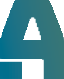 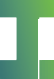 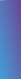 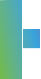 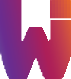 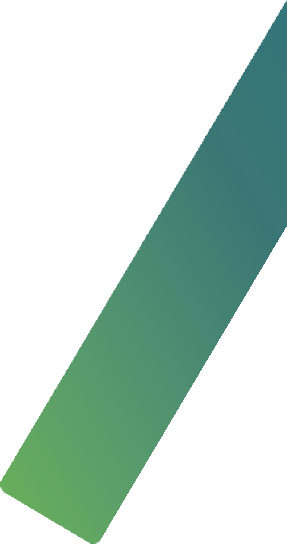 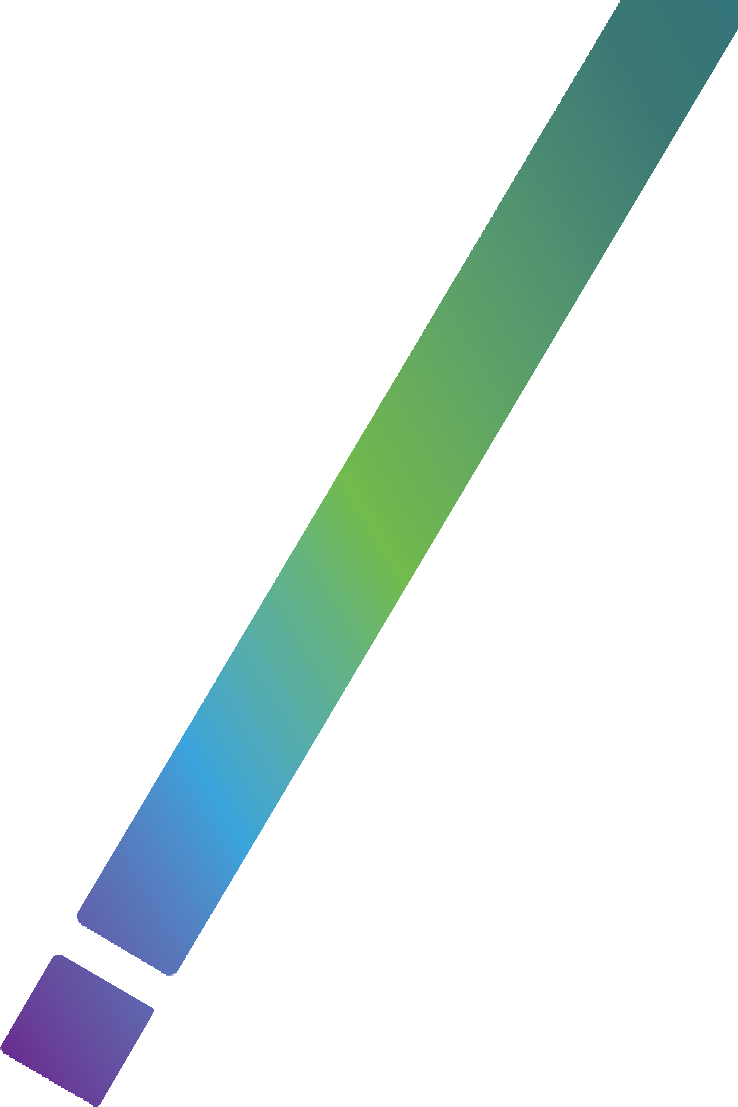 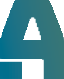 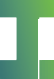 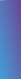 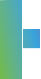 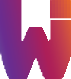 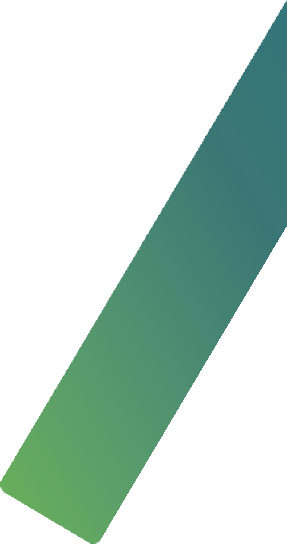 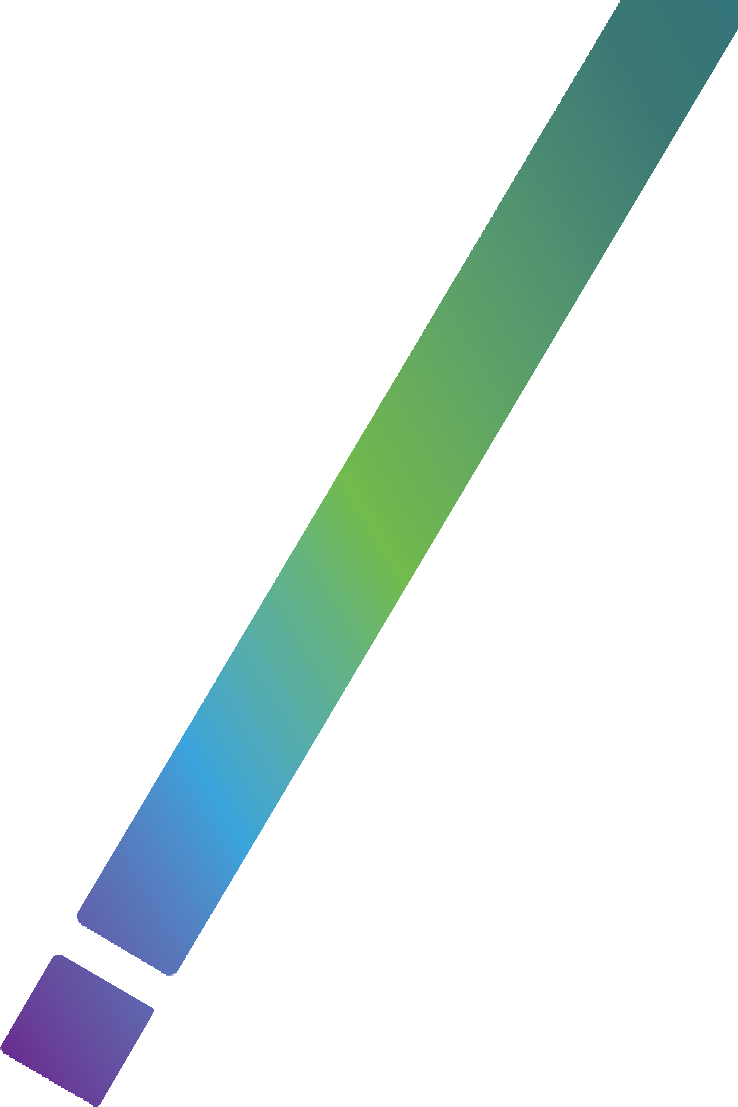 COVID-19 Register Project Proposal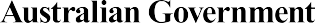 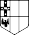 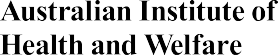 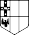 (last updated March 2024)Version history	2Notes	2Instructions	31.	Project details	62.	Project timeframes	83.	High level project summary	84.	Research objective and data required	105.	Consultation	126.	Data specifications	137.	Project team member(s)	168.	Anticipated outputs and dissemination methods	18Appendix 1: COVID-19 Register Terms of Use	19Appendix 2: Additional ethics approvals	22Version historyNotesCOVID-19 Register integration with the National Health Data Hub (NHDH)The AIHW currently maintains two large integrated data assets, namely the National Health Data Hub (NHDH) and the COVID-19 Register.The COVID-19 Register commenced as a proof-of-concept initiative funded through a Medical Research Future Fund (MRFF) grant; it combines COVID-19 case data from participating jurisdictions (from January 2020 to December 2022) with a range of administrative datasets held by the AIHW, for research purposes. As the COVID-19 Register grant will conclude in December 2024 and COVID-19 cases are no longer being actively reported/tracked, there will be no further data updates to the COVID-19 Register, i.e. COVID-19 case data will be for the period January 2020 to December 2022.Once relevant ethics and data custodian approvals have been received, researchers will be able to seek approval to access COVID-19 case data through the AIHW’s National Health Data Hub (NHDH) by August 2024. The NHDH, previously referred to as the National Integrated Health Services Information (NIHSI) is a major national linked health data system that comprises administration health data from the Commonwealth and jurisdictional health departments. Integrating COVID-19 case data with the NHDH will bring together similar AIHW data holdings as a single enduring linked data asset, the AIHW is integrating COVID-19 Register data with NHDH. The integrated NHDH will consist of regularly updated datasets relating to MBS, deaths, PBS, immunisation, hospitals, aged care, intensive care, disability, and other data in future (such as cancer, diabetes and perinatal data). Researchers’ access to NHDH will be through a modular approach, with sections of the data supplied as needed for approved projects. The COVID-19 case data (for the period January 2020 to December 2022) will sit in the NHDH as its own module and remain static (no further updates to these data). From mid-late 2024, researchers seeking access to COVID-19 case data for analysis will be directed to access the COVID-19 case data in the NHDH and will be subject to the governance and approval requirements of the NHDH, which is based on a similar set of principles. Please contact covid19register@aihw.gov.au for more information.InstructionsComplete this form to apply for access to COVID-19 Register for your projectEmail covid19register@aihw.gov.au for help with your project proposal.The AIHW and relevant data custodians will assess your completed project proposal and contact you if we have any questions.The AIHW uses the internationally recognised Five Safes Framework for managing the safe release of data. The information provided in this form contributes to this risk assessment. The Five Safes are the basis of the Data Sharing Principles published by the Office of the National Data Commissioner in 2019 to guide safe sharing of Commonwealth data.All access to data must be consistent with the requirements of the data custodian and AIHW’s legislative framework, including the Australian Institute of Health and Welfare Act 1987 (AIHW Act) and conditions outlined in the COVID-19 Register terms of use (Appendix 1).Final project approval rests with the relevant data custodians.Any amendments to your approved project proposal (for example, if there are new researchers or new data being requested) must be made on this form as tracked changes, and then recorded in the ‘Document history’ table below. Please forward a copy of the revised proposal to covid19register@aihw.gov.au, after which AIHW will circulate the revised proposal to the COVID-19 Register Data Advisory Group and facilitate additional ethics approvals where required, before allowing access to the COVID-19 Register.Please note that outputs cannot be released from the secure environment without approval. Further details on the approval processes required for output release will be provided to approved researchers during onboarding. Consider the following important issues when preparing your project proposal:Considerations that may affect accessDocument historyProject ID (AIHW use only)continuedAppendix 1: COVID-19 Register Terms of UseThe COVID-19 Register has been approved under the AIHW Ethics Committee (EO2021-2-1232), the NSW Population and Health Services Research Ethics Committee - as part of the National Mutual Acceptance Scheme (2021-ETH00412) and the Northern Territory Department of Health and the Menzies School of Health Research (2021-4106). This project is supported by funding from the Australian Government under the Medical Research Future Fund. AIHW and jurisdictional ethics committees have developed strict governance arrangements to ensure that privacy and confidentiality is maintained (see Figure 1). It is therefore pertinent that any researchers accessing the data comply with the terms of use stipulated below.Authorised usersAll users wishing to access the COVID-19 Register will need to be approved by the relevant custodians. Users must sign and agree to the AIHW s29 Confidentiality Undertaking form. An appropriate authority in each agency will ensure their researchers sign the Undertaking prior to accessing the de-identified data. Copies of these forms will be forwarded to the AIHW for the COVID-19 Register, and retained as part of our governance responsibilities.Approved Research ThemesThe use of the COVID-19 Register is limited to the research themes specified in the ethics application. The specified themes and associated analysis types are shown below.Figure 1: Governance of data access flowchart for the COVID-19 Register 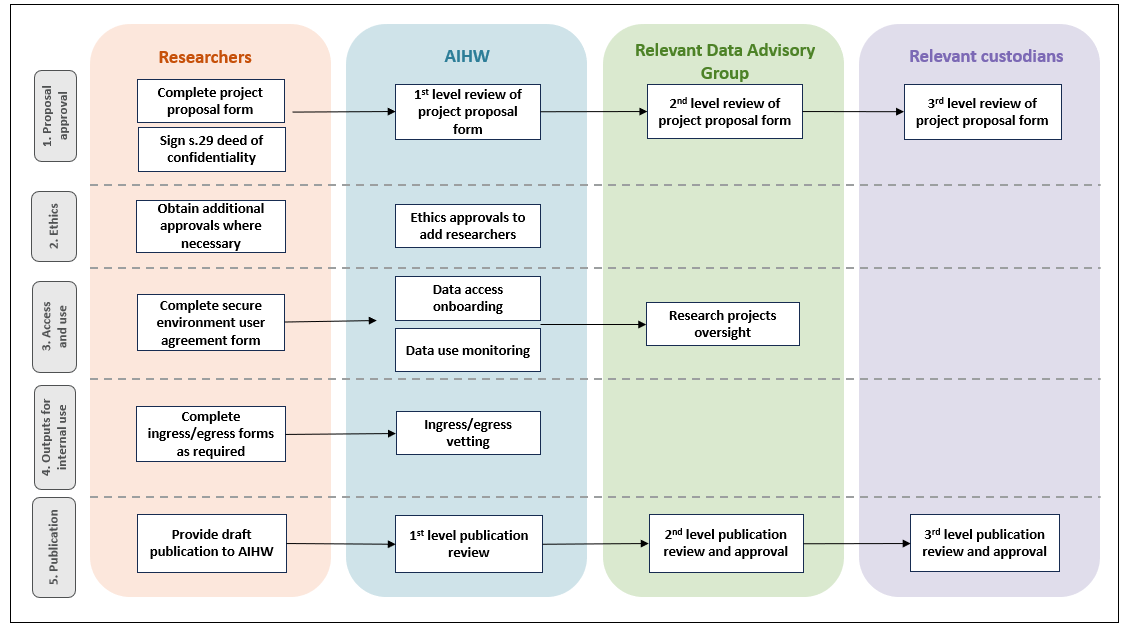 Data Access and UsagePrinciples of Separation In accordance with the principles of separation, where researchers have access to personal identifiers and/or content data for cohort members, they will not access personal identifiers and content data at the same time for the duration of the project. Where additional content data or the personal identifiers of study participants are held outside the secure research access environment, researchers will have their access to this information suspended while they are working in the secure environment. This applies to both AIHW Data Integration Services Centre (DISC) staff and any Commonwealth Department of Health and state and territory health department staff working on the project.Data Access Environment The de-identified research data will be held in an AIHW ethics committee approved, secure research access environment. Access is strictly controlled within the environment, with no access allowed to other project workspaces. To gain access to data held by the AIHW requires multiple levels of approval. A person is provided with approved access to the level necessary. Access is audited and logged and permissions removed from those who no longer require access.Data Output All analysis outputs will be reviewed by the data custodian of the linked research data prior to release. Only aggregated, or modelled, outputs will be approved for release by the data custodian of the linked data from the secure environment. Data custodian approval will be sought to identify organisations in research outputs, and no outputs identifying organisations will be output without such approval.Dissemination of results AIHW will ensure that:privacy and confidentiality requirements are met (no risk of re-identification of participants)appropriate acknowledgment of the released data is met andrelevant data custodians are informed of the release.AIHW will send a draft copy of the report to relevant custodians who will have responsibility for ensuring that approval conditions are met.Appendix 2: Additional ethics approvalsFirst Nations person focusFor any government research projects with a First Nations focus, details of First Nations engagement and oversight of the project will need to be specified in the project proposal, and this may include obtaining approval from a First Nations HREC. For any non-government research projects with a First Nations focus, details of First Nations engagement and oversight of the project will need to be specified in the project proposal, and this includes obtaining approval from a First Nations HREC.This First Nations HREC approval will be mutually recognised by jurisdictions and sufficient to cover the project approval. For this purpose, in assessing whether a project has a First Nations focus, regard should be had to ‘What is Aboriginal and Torres Strait Islander research?’, in (page 6) of the AIATSIS Code of Ethics - for Aboriginal and Torres Strait Islander Research.For internal AIHW researchers, please also seek advice from AIHW First Nations Health and Welfare Group Head for potential sensitivities.Other requirements There are other additional approvals that may be required depending on the type of data required and whether the project is undertaken by a government or non-government organisation, please contact covid19register@aihw.gov.au for more details.VersionDescription of changesDate1.0-  November 20222.0New questions and new data sources added. Updated Figure 1 on data access flowchart for clarity. Added an Appendix 2 on the proposal review process and details on additional approvals that may be required.October 20233.0Clarified ethics requirements in Appendix 2 (NSW PHSREC approval as a sub-study) November 20233.1Added new data sources/years, added information about integration, removed Appendix on the proposal review process overview in view of the integration of the COVID-19 Register with the NHDH.March 2024Statistical and/or research purposeThe project purpose must be in line with the AIHW Ethics Committee approved themes of research. Refer to Appendix 1.Public interest valueThe proposed research must be in the public interest and benefit. If your project has any potential commercial interest, please contact covid19register@aihw.gov.au for further assessment. ConfidentialityResearch analysis and outputs must not identify an individual person or facility.Data requirementsResearchers must clearly specify the data sets and reference period they require for their project. Each data set requested must be relevant to the project purpose. Other data options including aggregated data sets must have been ruled out as viable for the research purpose, and justification provided for the use of detailed data.Available data must be suitable for the projectData must be suitable and available for your research purpose. The data must be of sufficient quality for analysis, and the populations of interest / geographic granularity must be high enough, that there is a low risk of identification of individual people or facilities.Ability of the research teamOnly researchers listed as ‘analysing unit record data’ in section 7 of this proposal will be allowed access to the de-identified data in the secure remote environment. Researchers must have the ability to use at least one of the statistical analytical languages available in the secure remote environment (e.g., R, Python, SAS, Stata).Experience with analysis of linked data would be beneficial.Where approved researchers have access to personal identifiers and/or content data for cohort members, they must not access personal identifiers and content data at the same time for the duration of their work.Secure remote environment onboardingResearchers must complete the relevant procedures (for example onboarding procedures) prior to accessing data in the secure environment. We will be in touch with you for onboarding once your project proposal has been approved.Additional approvalsAdditional ethics approvals may be required depending on the type of data requested, focus of analysis, and whether the project lead is from a government or non-government organisation. Researchers would be required to obtain such ethics approvals and to provide a copy of the approval to AIHW. Please contact covid19register@aihw.gov.au for more details. Email your completed project proposal to: covid19register@aihw.gov.auEmail your completed project proposal to: covid19register@aihw.gov.auYou should check with us first if:Your research has any potential commercial interest/gain.The population or geographic granularity you are interested in has low numbers.Access will not be approved if:Your research is about named people or named facilities.You do not have the support of the organisation you work for.Your research theme is not in line with the AIHW Ethics Committee Approved Uses of Data from the COVID-19 Register as specified in Appendix 1.Date of changeDescription of changee.g. New data/researchers addedEditorOrganisationProject numberProject detailsProject details Project title Please limit to 50 charactersLead organisation  Partner organisations If applicable, list organisations that may reasonably require access to unit record data whether for analysis or discussion  Additional stakeholders If applicable, list stakeholders who only need access to aggregated outputs for analysis or discussion (not unit record data) Funding source (or grant program) for the projectIf the funding source is from more than one organisation, please indicate the value and percentage of funds from each organisationOrganisation 1:Approximate Value (in AUD):Percentage of contribution:Organisation 2:Approximate Value (in AUD):Percentage of contribution: Research theme(s)  Please select one or moreRefer to details in Appendix 1      Epidemiological or statistical research      Service use, medication dispensing and patient journeys       Impact on groups or cohorts of interest      Monitoring, evaluation and data quality improvement      Other (please specify and contactcovid19register@aihw.gov.au)Project purposePlease select accordinglyHealth research projects within the broad acceptable uses of the COVID-19 Register are classified into two broad groups for approval as below. Depending on the type of data requested, projects undertaken by non-government entities for non-government purposes will have additional approval requirements as stipulated by relevant state and territory data governance arrangements and legislation. Researchers would be required to obtain such ethics approvals and to provide a copy of the approval to AIHW. Please contact covid19register@aihw.gov.au for more details.  For government purposes, that is projects undertaken by government to support government management of the health system (government projects), namely: statistical analysis leading to the production of official statistics, related insights and reporting projects to support government management of the health system such as policy (development and evaluation) and planningpublic health monitoring, analysis, planning and evaluation  For non-government purposes, that is other health research projectsother health research projects are those within the scope of the agreed purposes for the COVID-19 Register (see Appendix 1) that do not meet the above description for government purposes. These are expected to be initiated largely from the academic and research sectors. First Nations DataPlease select accordinglyThe COVID-19 Register contains information about whether an individual is a First Nations person. If your project has a First Nations focus, details of First Nations engagement and oversight of the project will need to be specified in the project proposal, which includes obtaining approval from a First Nations HREC. This HREC approval will be mutually recognised by jurisdictions and sufficient to cover the project approval. For this purpose, in assessing whether a project has a First Nations focus, regard should be had to ‘What is Aboriginal and Torres Strait Islander research?’, in (page 6) of the AIATSIS Code of Ethics - for Aboriginal and Torres Strait Islander Research (see Appendix 2 for more details).Is information about First Nations being sought for the purpose of this research project?         Yes         NoIf yes, please describe how these data are intended to be used and whether comparisons of First Nations people and other Australians/all Australians will be made in the outputs and reports:Project timeframesProject timeframesPreferred start date for access to the COVID-19 RegisterEstimated end date for access to the COVID-19 RegisterPlanned delivery date(s) for anticipated outputs from your proposed projectOutline any dependencies or important dates that may affect your project proposalHigh level project summaryWrite a short paragraph summarising your proposed project. Include the purpose of the project and the anticipated outcomes.Note: this summary may be made available on the project register on the AIHW website.  Please limit to 75 words.Research objective and data required4.1 Project objectivesElaborate on your project summary, including:the specific research question/s to be investigated and intended contribution to the fieldhow the project purpose is research and/or statistical in naturehow the project purpose relates to the research themes approved under the COVID-19 Register project (see Appendix 1).Please limit to 200 words4.2 Research methodology and data analysis plan
Full data specifications are requested in Section 6. To help us evaluate the feasibility of this project, describe the research methodology and design, including:  key variables of interestcohort for analysissize of the population/sgeographic area/s of intereststatistical methods you plan to usedescription of how the project purpose relates to the data sets requested in section 6.ConsultationIndicate whether you have undertaken (or plan to undertake) consultation with any relevant organisations or representative groups to seek community views on the proposed project. Please provide a list of the groups (for example, the name of the advisory group) who you plan to consult with. Please note any planned ongoing involvements of these groups throughout the life of the project. If your project has a First Nations focus, please also provide details of all planned engagement and consultations with advisors who can support the appropriate and sensitive reporting of data in relation to the First Nations population.Non-exhaustive list of examples of how community expectations around the project are being considered:consultation with key stakeholders or client group representatives, for example via working groups or advisory groupspublic engagement such as broad public consultationsuse of focus groupsengagement with expert groupsinformation from engagement events for similar projectsgovernment initiativespublic pollsliterature reviews. Data specificationsSelect the data you need to answer your research question(s). AIHW will be in contact to discuss your data specifications and timing requirements in more detail following submission of this proposal if necessary.Note:This information is used when seeking advice or approvals from data custodians, where appropriate.Changes to data specifications after a project is approved may require additional approvals and delay access.Each data set requested must be relevant to the project purpose. Ensure the ‘Data required’ section above clearly describes how the project purpose relates to each data set requested below.How to complete this sectionStep 1: Use the data variable list. This is very important as there are different time periods and geographies available for different datasets.Step 2: Review the files to determine which data items best suit your needs.Step 3: Make your selection from the options below, or if preferred, indicate that a separate spreadsheet has been attached.I have attached a spreadsheet detailing specific data specifications for this project:             Yes          No (detail below)Data setReference periodGeography      All items (do not fill this table out any further)   2015     2016    2017     2018     2019     2020    2021     2022     Most recent available      National    Specific state/territory (specify which ones):       Medicare Consumer Directory (derived fields)N/A   National    Specific state/territory (specify which ones):      Medicare Benefits Schedule   2015     2016    2017     2018     2019     2020    2021     2022     Most recent available      National    Specific state/territory (specify which ones):       Pharmaceutical Benefits Scheme   2015     2016    2017     2018     2019     2020    2021     2022     Most recent available      National    Specific state/territory (specify which ones):      Australian Immunisation Register    2020    2021     2022     Most recent available      National    Specific state/territory (specify which ones):      National Death Index    2015     2016    2017     2018     2019     2020    2021     2022     Most recent available      National    Specific state/territory (specify which ones):      National Hospitals Morbidity Database    2015-16     2016-17    2017-18   2018-19     2019-20     2020-21     Most recent available      National    Specific state/territory (specify which ones):       National Non-Admitted Patient Emergency Department Care Database    2015-16     2016-17    2017-18   2018-19     2019-20     2020-21     Most recent available      National    Specific state/territory (specify which ones):      National Public Hospitals Establishment    2015-16     2016-17    2017-18   2018-19     2019-20     2020-21     Most recent available      National    Specific state/territory (specify which ones):      National Aged Care Data Clearinghouse    2015     2016    2017     2018     2019     2020     2021     2022     Most recent available      National    Specific state/territory (specify which ones):      National Notifiable Diseases Surveillance System    2020     2021    2022     Most recent available      National    Specific state/territory (specify which ones):      State & Territories Notifiable Diseases Databases (a file with linked and unlinked case IDs with linkage quality flags- does not contain any information on the infection) N/A   National    Specific state/territory (specify which ones):      Australian New Zealand Intensive Care Survey (ANZICS) Adult Patient Database (APD)   2015     2016    2017     2018     2019     2020     2021     2022     Most recent available      National    Specific state/territory (specify which ones):     Australian and New Zealand Paediatric Intensive Care Registry (ANZPICR)   2015     2016    2017     2018     2019     2020     2021     2022     Most recent available      National    Specific state/territory (specify which ones):     National Disability Insurance Scheme (NDIS)   2015     2016    2017     2018     2019     2020     2021     2022     Most recent available      National    Specific state/territory (specify which ones):Project team member(s)Project team member(s)Project team member(s)Project team member(s)Project team member(s)Project team member(s)Project team member(s)Project team member(s)Project team member(s)Project team member(s)Provide details of all the researchers on this project and note who will work directly with unit record data for this project. Only researchers listed as ‘analysing unit record data’ in this section will be allowed access to the de-identified data in the secure remote environment. Researchers accessing unit record data agree to adhere to the principles of separation in regard to not accessing personal identifiers and content data at the same time for the duration of their work and complete onboarding requirements. All researchers who will access the de-identified research data are required to submit an Australian Institute of Health and Welfare Act 1987 s29 Undertaking of Confidentiality form. Project team members must not circulate any data from this project outside their project team without discussing this with AIHW project staff. List any organisations that may reasonably require access to data over the course of the project. Note that relevant AIHW business units (for example the COVID-19 Register team, Data linkage team, ICT staff) and AIHW senior executives can discuss and view any data/output generated from the project, for the purpose of reviewing outputs or for providing subject-matter expertise and/or technical support. All staff at AIHW complete an Australian Institute of Health and Welfare Act 1987 s29 Undertaking of Confidentiality form on appointment at AIHW.Please indicate whether any of the researchers listed below is a student. Please declare any general competing interests, for example if the investigator is employed by an institution that has a financial interest in the results.Provide details of all the researchers on this project and note who will work directly with unit record data for this project. Only researchers listed as ‘analysing unit record data’ in this section will be allowed access to the de-identified data in the secure remote environment. Researchers accessing unit record data agree to adhere to the principles of separation in regard to not accessing personal identifiers and content data at the same time for the duration of their work and complete onboarding requirements. All researchers who will access the de-identified research data are required to submit an Australian Institute of Health and Welfare Act 1987 s29 Undertaking of Confidentiality form. Project team members must not circulate any data from this project outside their project team without discussing this with AIHW project staff. List any organisations that may reasonably require access to data over the course of the project. Note that relevant AIHW business units (for example the COVID-19 Register team, Data linkage team, ICT staff) and AIHW senior executives can discuss and view any data/output generated from the project, for the purpose of reviewing outputs or for providing subject-matter expertise and/or technical support. All staff at AIHW complete an Australian Institute of Health and Welfare Act 1987 s29 Undertaking of Confidentiality form on appointment at AIHW.Please indicate whether any of the researchers listed below is a student. Please declare any general competing interests, for example if the investigator is employed by an institution that has a financial interest in the results.Provide details of all the researchers on this project and note who will work directly with unit record data for this project. Only researchers listed as ‘analysing unit record data’ in this section will be allowed access to the de-identified data in the secure remote environment. Researchers accessing unit record data agree to adhere to the principles of separation in regard to not accessing personal identifiers and content data at the same time for the duration of their work and complete onboarding requirements. All researchers who will access the de-identified research data are required to submit an Australian Institute of Health and Welfare Act 1987 s29 Undertaking of Confidentiality form. Project team members must not circulate any data from this project outside their project team without discussing this with AIHW project staff. List any organisations that may reasonably require access to data over the course of the project. Note that relevant AIHW business units (for example the COVID-19 Register team, Data linkage team, ICT staff) and AIHW senior executives can discuss and view any data/output generated from the project, for the purpose of reviewing outputs or for providing subject-matter expertise and/or technical support. All staff at AIHW complete an Australian Institute of Health and Welfare Act 1987 s29 Undertaking of Confidentiality form on appointment at AIHW.Please indicate whether any of the researchers listed below is a student. Please declare any general competing interests, for example if the investigator is employed by an institution that has a financial interest in the results.Provide details of all the researchers on this project and note who will work directly with unit record data for this project. Only researchers listed as ‘analysing unit record data’ in this section will be allowed access to the de-identified data in the secure remote environment. Researchers accessing unit record data agree to adhere to the principles of separation in regard to not accessing personal identifiers and content data at the same time for the duration of their work and complete onboarding requirements. All researchers who will access the de-identified research data are required to submit an Australian Institute of Health and Welfare Act 1987 s29 Undertaking of Confidentiality form. Project team members must not circulate any data from this project outside their project team without discussing this with AIHW project staff. List any organisations that may reasonably require access to data over the course of the project. Note that relevant AIHW business units (for example the COVID-19 Register team, Data linkage team, ICT staff) and AIHW senior executives can discuss and view any data/output generated from the project, for the purpose of reviewing outputs or for providing subject-matter expertise and/or technical support. All staff at AIHW complete an Australian Institute of Health and Welfare Act 1987 s29 Undertaking of Confidentiality form on appointment at AIHW.Please indicate whether any of the researchers listed below is a student. Please declare any general competing interests, for example if the investigator is employed by an institution that has a financial interest in the results.Provide details of all the researchers on this project and note who will work directly with unit record data for this project. Only researchers listed as ‘analysing unit record data’ in this section will be allowed access to the de-identified data in the secure remote environment. Researchers accessing unit record data agree to adhere to the principles of separation in regard to not accessing personal identifiers and content data at the same time for the duration of their work and complete onboarding requirements. All researchers who will access the de-identified research data are required to submit an Australian Institute of Health and Welfare Act 1987 s29 Undertaking of Confidentiality form. Project team members must not circulate any data from this project outside their project team without discussing this with AIHW project staff. List any organisations that may reasonably require access to data over the course of the project. Note that relevant AIHW business units (for example the COVID-19 Register team, Data linkage team, ICT staff) and AIHW senior executives can discuss and view any data/output generated from the project, for the purpose of reviewing outputs or for providing subject-matter expertise and/or technical support. All staff at AIHW complete an Australian Institute of Health and Welfare Act 1987 s29 Undertaking of Confidentiality form on appointment at AIHW.Please indicate whether any of the researchers listed below is a student. Please declare any general competing interests, for example if the investigator is employed by an institution that has a financial interest in the results.Provide details of all the researchers on this project and note who will work directly with unit record data for this project. Only researchers listed as ‘analysing unit record data’ in this section will be allowed access to the de-identified data in the secure remote environment. Researchers accessing unit record data agree to adhere to the principles of separation in regard to not accessing personal identifiers and content data at the same time for the duration of their work and complete onboarding requirements. All researchers who will access the de-identified research data are required to submit an Australian Institute of Health and Welfare Act 1987 s29 Undertaking of Confidentiality form. Project team members must not circulate any data from this project outside their project team without discussing this with AIHW project staff. List any organisations that may reasonably require access to data over the course of the project. Note that relevant AIHW business units (for example the COVID-19 Register team, Data linkage team, ICT staff) and AIHW senior executives can discuss and view any data/output generated from the project, for the purpose of reviewing outputs or for providing subject-matter expertise and/or technical support. All staff at AIHW complete an Australian Institute of Health and Welfare Act 1987 s29 Undertaking of Confidentiality form on appointment at AIHW.Please indicate whether any of the researchers listed below is a student. Please declare any general competing interests, for example if the investigator is employed by an institution that has a financial interest in the results.Provide details of all the researchers on this project and note who will work directly with unit record data for this project. Only researchers listed as ‘analysing unit record data’ in this section will be allowed access to the de-identified data in the secure remote environment. Researchers accessing unit record data agree to adhere to the principles of separation in regard to not accessing personal identifiers and content data at the same time for the duration of their work and complete onboarding requirements. All researchers who will access the de-identified research data are required to submit an Australian Institute of Health and Welfare Act 1987 s29 Undertaking of Confidentiality form. Project team members must not circulate any data from this project outside their project team without discussing this with AIHW project staff. List any organisations that may reasonably require access to data over the course of the project. Note that relevant AIHW business units (for example the COVID-19 Register team, Data linkage team, ICT staff) and AIHW senior executives can discuss and view any data/output generated from the project, for the purpose of reviewing outputs or for providing subject-matter expertise and/or technical support. All staff at AIHW complete an Australian Institute of Health and Welfare Act 1987 s29 Undertaking of Confidentiality form on appointment at AIHW.Please indicate whether any of the researchers listed below is a student. Please declare any general competing interests, for example if the investigator is employed by an institution that has a financial interest in the results.Provide details of all the researchers on this project and note who will work directly with unit record data for this project. Only researchers listed as ‘analysing unit record data’ in this section will be allowed access to the de-identified data in the secure remote environment. Researchers accessing unit record data agree to adhere to the principles of separation in regard to not accessing personal identifiers and content data at the same time for the duration of their work and complete onboarding requirements. All researchers who will access the de-identified research data are required to submit an Australian Institute of Health and Welfare Act 1987 s29 Undertaking of Confidentiality form. Project team members must not circulate any data from this project outside their project team without discussing this with AIHW project staff. List any organisations that may reasonably require access to data over the course of the project. Note that relevant AIHW business units (for example the COVID-19 Register team, Data linkage team, ICT staff) and AIHW senior executives can discuss and view any data/output generated from the project, for the purpose of reviewing outputs or for providing subject-matter expertise and/or technical support. All staff at AIHW complete an Australian Institute of Health and Welfare Act 1987 s29 Undertaking of Confidentiality form on appointment at AIHW.Please indicate whether any of the researchers listed below is a student. Please declare any general competing interests, for example if the investigator is employed by an institution that has a financial interest in the results.Provide details of all the researchers on this project and note who will work directly with unit record data for this project. Only researchers listed as ‘analysing unit record data’ in this section will be allowed access to the de-identified data in the secure remote environment. Researchers accessing unit record data agree to adhere to the principles of separation in regard to not accessing personal identifiers and content data at the same time for the duration of their work and complete onboarding requirements. All researchers who will access the de-identified research data are required to submit an Australian Institute of Health and Welfare Act 1987 s29 Undertaking of Confidentiality form. Project team members must not circulate any data from this project outside their project team without discussing this with AIHW project staff. List any organisations that may reasonably require access to data over the course of the project. Note that relevant AIHW business units (for example the COVID-19 Register team, Data linkage team, ICT staff) and AIHW senior executives can discuss and view any data/output generated from the project, for the purpose of reviewing outputs or for providing subject-matter expertise and/or technical support. All staff at AIHW complete an Australian Institute of Health and Welfare Act 1987 s29 Undertaking of Confidentiality form on appointment at AIHW.Please indicate whether any of the researchers listed below is a student. Please declare any general competing interests, for example if the investigator is employed by an institution that has a financial interest in the results.Provide details of all the researchers on this project and note who will work directly with unit record data for this project. Only researchers listed as ‘analysing unit record data’ in this section will be allowed access to the de-identified data in the secure remote environment. Researchers accessing unit record data agree to adhere to the principles of separation in regard to not accessing personal identifiers and content data at the same time for the duration of their work and complete onboarding requirements. All researchers who will access the de-identified research data are required to submit an Australian Institute of Health and Welfare Act 1987 s29 Undertaking of Confidentiality form. Project team members must not circulate any data from this project outside their project team without discussing this with AIHW project staff. List any organisations that may reasonably require access to data over the course of the project. Note that relevant AIHW business units (for example the COVID-19 Register team, Data linkage team, ICT staff) and AIHW senior executives can discuss and view any data/output generated from the project, for the purpose of reviewing outputs or for providing subject-matter expertise and/or technical support. All staff at AIHW complete an Australian Institute of Health and Welfare Act 1987 s29 Undertaking of Confidentiality form on appointment at AIHW.Please indicate whether any of the researchers listed below is a student. Please declare any general competing interests, for example if the investigator is employed by an institution that has a financial interest in the results.NameRelevant qualifications/ experience(1–2 sentences)OrganisationEmailPhoneProject role(Project lead, analyst, discussant)Analysing unit recorddata? (Y/N)Signed s29? (Y/N)Position title in organisationCompeting interest? (Y/N)NameRelevant qualifications/ experience(1–2 sentences)OrganisationEmailPhoneProject role(Project lead, analyst, discussant)Analysing unit recorddata? (Y/N)Signed s29? (Y/N)Position title in organisationCompeting interest? (Y/N)Anticipated outputs and dissemination methodsResearchers must comply with rules of linked data access and release set out in Appendix 1.Researchers must provide written notice to the AIHW of any pending publication of work from this project, including presentations at academic conferences or journal articles. This must be provided with sufficient time before publication as any publication in the public domain must be reviewed by data custodians prior to release. A citation of your work will be added to the short online description of your project once your work is published in the public domain.OutputsOutline anticipated outputs of your proposed project. For example, derived aggregate data items (such as geospatial aggregates), aggregated tables, indexes, new methodology, risk estimates or effect sizes from statistical models.Elaborate on the granularity of your results (for example, the level of geography and sub-populations). Note: Unit record data cannot be egressed or taken out from the secure remote environment.Please indicate whether jurisdictions or individual entities (for example, hospitals) will be identified in the outputs and reports, if yes, please specify details on what will be presented. Dissemination methodsOutline how the results of your research will be disseminated and the audience. For example, in-house report, published report or information paper, peer reviewed journal article, and/or presentation (at conferences or other fora).Research ThemePotential AnalysisEpidemiological and statistical researchEstimates of COVID-19 incidence and prevalenceBurden of disease analysisCause and timing of death after a COVID-19 diagnosisAssociations between comorbidities, vaccination status and risk factorsfor people who have died from COVID-19Estimates of COVID-19 severityEstimates of re-infection with COVID-19Impact of COVID-19 vaccines and treatmentsService use and medication dispensing and patient journeysPatterns of health and aged care service use and expenditure before and after COVID-19 diagnosisPatterns of medication dispensing before and after COVID-19 diagnosisImpact of COVID-19 on long-term service needsIdentifying groups or cohorts of interestImpact and extent of infection in key settings of interest, for example in the health and aged care settingsPeople with chronic conditions and whether COVID-19 diagnosis is associated with changes in chronic condition outcomes, treatment and managementHealth service use outcomes for particular patient cohorts such as those with long COVID, older Australians, those with comorbidities or who speak a language other than English as their main language at home, those who have received a COVID-19 vaccineMonitoring, evaluation and data quality improvementMonitoring and evaluation of policies and programs designed to reducethe transmission of COVID-19Monitoring and evaluation of COVID-19 vaccination and treatments (such as antivirals)Verification of information from the NNDSS